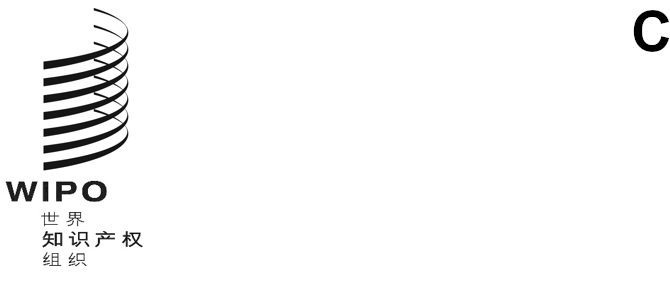 CDIP/27/6原文：英文日期：2021年9月27日发展与知识产权委员会（CDIP）第二十七届会议
2021年11月22日至26日，日内瓦关于识别和运用公有领域的发明的经修订项目提案秘书处编拟在发展与知识产权委员会（CDIP）第二十六届会议期间，委员会审议了关于运用公有领域的发明的项目提案（载于文件CDIP/24/16）。为了给讨论提供信息，秘书处分发了一份补充说明，对项目提案中的信息进行了补充。CDIP决定，“秘书处应修订该项目提案，纳入秘书处分发的补充说明中的信息和成员国提出的评论意见，并提交给CDIP下届会议”。本文件附件载有上述经修订的项目提案。作为背景情况，要回顾的是，在CDIP第二十四届会议期间关于《运用公有领域信息促进经济发展项目完成报告》（载于文件CDIP/24/3）的讨论中已经显现出了实施后续项目的可能性。本文件以上述项目的成果为基础编制。请CDIP审议本文件附件。[后接附件]发展议程建议16和建议20项目文件4.	落实时间安排5.	按产出开列的总资源按费用类别开列的非人事资源1如果2019冠状病毒病大流行对旅行产生了限制，则培训研讨会将以虚拟形式举办（见第2.3节，拟议的缓解3）。在这种情况下，为此项活动预期所作拨款将作相应修订。[附件和文件完]概述概述概述项目编号DA_16_20_04DA_16_20_04标题识别和运用公有领域的发明识别和运用公有领域的发明发展议程建议建议16：在产权组织的准则制定程序中，注意保护公有领域，加深对建立内容丰富、便于使用的公有领域所涉的影响和利益进行的分析。建议20：提倡开展有助于在产权组织成员国建立强大的公有领域的知识产权方面的准则制定活动，包括编拟指导方针的可能性，以帮助感兴趣的成员国查明在其各自的管辖范围内已流入公有领域的主题事项。建议16：在产权组织的准则制定程序中，注意保护公有领域，加深对建立内容丰富、便于使用的公有领域所涉的影响和利益进行的分析。建议20：提倡开展有助于在产权组织成员国建立强大的公有领域的知识产权方面的准则制定活动，包括编拟指导方针的可能性，以帮助感兴趣的成员国查明在其各自的管辖范围内已流入公有领域的主题事项。项目简介该拟议项目以“运用公有领域信息促进经济发展”项目成果，以及正在进行的建立和发展技术与创新支持中心（TISC）的计划活动为基础。该项目旨在增强TISC提供与识别和运用公有领域的发明相关服务的能力。该目标将通过为TISC的工作人员、研究人员和企业家配备与识别和运用公有领域的发明所涉步骤相关的补充工具和知识来实现，并考虑发展中国家的特殊需求和背景。该项目包括开发一个由实用工具组成的工具包，以支持《发现公有领域的发明：发明人和企业家指南》和《运用公有领域的发明：发明人和企业家指南》这两份指南中介绍的概念和程序。除其他外，工具包中将包括一项工具，以支持根据评估后的操作自由来决定是否继续进行新产品开发的举措。该项目还将编制关于有效使用该工具包的新的培训材料，并开展试点培训研讨会，以完善该工具包和培训材料。该拟议项目以“运用公有领域信息促进经济发展”项目成果，以及正在进行的建立和发展技术与创新支持中心（TISC）的计划活动为基础。该项目旨在增强TISC提供与识别和运用公有领域的发明相关服务的能力。该目标将通过为TISC的工作人员、研究人员和企业家配备与识别和运用公有领域的发明所涉步骤相关的补充工具和知识来实现，并考虑发展中国家的特殊需求和背景。该项目包括开发一个由实用工具组成的工具包，以支持《发现公有领域的发明：发明人和企业家指南》和《运用公有领域的发明：发明人和企业家指南》这两份指南中介绍的概念和程序。除其他外，工具包中将包括一项工具，以支持根据评估后的操作自由来决定是否继续进行新产品开发的举措。该项目还将编制关于有效使用该工具包的新的培训材料，并开展试点培训研讨会，以完善该工具包和培训材料。落实部门知识产权和创新生态系统部门知识产权和创新生态系统部门所关联的其他部门/发展议程项目专利与技术部门、区域和国家发展部门以及基础设施和平台部门项目：DA_8_01，DA_8_02，DA_19_30_31，DA_16_20_01及DA_16_20_02，DA_16_20_03专利与技术部门、区域和国家发展部门以及基础设施和平台部门项目：DA_8_01，DA_8_02，DA_19_30_31，DA_16_20_01及DA_16_20_02，DA_16_20_03所关联的计划和预算预期成果（2022/23年）战略支柱3.3：通过产权组织基于知识产权的平台和工具，促进知识转让和技术调适，应对全球挑战。战略支柱4.4：更多创新者、创造者、中小企业、高校、研究机构和社群成功地运用知识产权。战略支柱3.3：通过产权组织基于知识产权的平台和工具，促进知识转让和技术调适，应对全球挑战。战略支柱4.4：更多创新者、创造者、中小企业、高校、研究机构和社群成功地运用知识产权。项目期限24个月24个月项目预算总预算：80,000瑞士法郎（非人事资源）总预算：80,000瑞士法郎（非人事资源）项目说明书项目说明书项目说明书目标目标目标项目旨在增强TISC提供与识别和运用公有领域的发明相关服务的能力。项目旨在增强TISC提供与识别和运用公有领域的发明相关服务的能力。项目旨在增强TISC提供与识别和运用公有领域的发明相关服务的能力。交付战略交付战略交付战略项目实施将包括以下活动：A.	已经进行了一项评估，确定了提供公有领域发明工具培训的最有效方法，特别是利用在线平台	并考虑到发展中国家的特殊情况和需要。该评估确定，除其他事项外，需要以模块形式编制培	训材料，以纳入以下要素：视频教程，介绍阶段-门控流程中每一步的关键概念。指导性文件，详细说明如何有效地使用与阶段-门控流程中每一步相关的工具。数据集，为教员指导的课堂或在线研讨会的实务练习提供基础。B.	编制一个工具包，其中包括识别和运用公有领域的发明所涉关键概念和步骤的工具，这些概念	和步骤详见《发现公有领域的发明：发明人和企业家指南》和《运用公有领域的发明：发明人	和企业家指南》这两份指南。该工具包将涵盖新产品或服务开发的四个阶段，即设计、测试、	发布和发布后，并包括诸如电子表格和模板之类的工具，同时提供有效使用每种工具的指南。	该工具包将涵盖“阶段-门控”流程中的以下步骤，以促进在运用公有领域的发明进行新产品	开发（NPD）方面的分析和决策：自由操作分析；NPD项目章程；NPD行动计划；客户的声音；竞争优势；价值链分析；SWOT分析。C	在识别和运用公有领域发明工具包基础上，为TISC编制新的培训材料。这些培训材料将为模	块式混合学习课程提供基础，为学员提供必要的知识和技能，以便对NPD项目做出系统性的决	定，包括评估这些项目是否有可能在将被纳入新的或改进的产品或服务的发明方面拥有操作自	由，确定如何从纳入这些发明的产品或服务中创造价值，并确定和解决从这些产品和服务中获	得价值的潜在风险。培训材料将包括通过上文A段所述评估确定的视频教程、指导文件和数据	集。D	使用新的培训材料举办培训研讨会。培训研讨会将旨在试点工具包和培训材料，并依据上文A	段所述评估提供对发展中国家特定需求和背景的见解。	上述活动考虑到了2019冠状病毒病大流行带来的不确定性和限制。因此，拟议项目的交付战略可以在混合或虚拟环境中实施。项目实施将包括以下活动：A.	已经进行了一项评估，确定了提供公有领域发明工具培训的最有效方法，特别是利用在线平台	并考虑到发展中国家的特殊情况和需要。该评估确定，除其他事项外，需要以模块形式编制培	训材料，以纳入以下要素：视频教程，介绍阶段-门控流程中每一步的关键概念。指导性文件，详细说明如何有效地使用与阶段-门控流程中每一步相关的工具。数据集，为教员指导的课堂或在线研讨会的实务练习提供基础。B.	编制一个工具包，其中包括识别和运用公有领域的发明所涉关键概念和步骤的工具，这些概念	和步骤详见《发现公有领域的发明：发明人和企业家指南》和《运用公有领域的发明：发明人	和企业家指南》这两份指南。该工具包将涵盖新产品或服务开发的四个阶段，即设计、测试、	发布和发布后，并包括诸如电子表格和模板之类的工具，同时提供有效使用每种工具的指南。	该工具包将涵盖“阶段-门控”流程中的以下步骤，以促进在运用公有领域的发明进行新产品	开发（NPD）方面的分析和决策：自由操作分析；NPD项目章程；NPD行动计划；客户的声音；竞争优势；价值链分析；SWOT分析。C	在识别和运用公有领域发明工具包基础上，为TISC编制新的培训材料。这些培训材料将为模	块式混合学习课程提供基础，为学员提供必要的知识和技能，以便对NPD项目做出系统性的决	定，包括评估这些项目是否有可能在将被纳入新的或改进的产品或服务的发明方面拥有操作自	由，确定如何从纳入这些发明的产品或服务中创造价值，并确定和解决从这些产品和服务中获	得价值的潜在风险。培训材料将包括通过上文A段所述评估确定的视频教程、指导文件和数据	集。D	使用新的培训材料举办培训研讨会。培训研讨会将旨在试点工具包和培训材料，并依据上文A	段所述评估提供对发展中国家特定需求和背景的见解。	上述活动考虑到了2019冠状病毒病大流行带来的不确定性和限制。因此，拟议项目的交付战略可以在混合或虚拟环境中实施。项目实施将包括以下活动：A.	已经进行了一项评估，确定了提供公有领域发明工具培训的最有效方法，特别是利用在线平台	并考虑到发展中国家的特殊情况和需要。该评估确定，除其他事项外，需要以模块形式编制培	训材料，以纳入以下要素：视频教程，介绍阶段-门控流程中每一步的关键概念。指导性文件，详细说明如何有效地使用与阶段-门控流程中每一步相关的工具。数据集，为教员指导的课堂或在线研讨会的实务练习提供基础。B.	编制一个工具包，其中包括识别和运用公有领域的发明所涉关键概念和步骤的工具，这些概念	和步骤详见《发现公有领域的发明：发明人和企业家指南》和《运用公有领域的发明：发明人	和企业家指南》这两份指南。该工具包将涵盖新产品或服务开发的四个阶段，即设计、测试、	发布和发布后，并包括诸如电子表格和模板之类的工具，同时提供有效使用每种工具的指南。	该工具包将涵盖“阶段-门控”流程中的以下步骤，以促进在运用公有领域的发明进行新产品	开发（NPD）方面的分析和决策：自由操作分析；NPD项目章程；NPD行动计划；客户的声音；竞争优势；价值链分析；SWOT分析。C	在识别和运用公有领域发明工具包基础上，为TISC编制新的培训材料。这些培训材料将为模	块式混合学习课程提供基础，为学员提供必要的知识和技能，以便对NPD项目做出系统性的决	定，包括评估这些项目是否有可能在将被纳入新的或改进的产品或服务的发明方面拥有操作自	由，确定如何从纳入这些发明的产品或服务中创造价值，并确定和解决从这些产品和服务中获	得价值的潜在风险。培训材料将包括通过上文A段所述评估确定的视频教程、指导文件和数据	集。D	使用新的培训材料举办培训研讨会。培训研讨会将旨在试点工具包和培训材料，并依据上文A	段所述评估提供对发展中国家特定需求和背景的见解。	上述活动考虑到了2019冠状病毒病大流行带来的不确定性和限制。因此，拟议项目的交付战略可以在混合或虚拟环境中实施。2.3.	潜在风险及缓解措施2.3.	潜在风险及缓解措施2.3.	潜在风险及缓解措施风险1：TISC工作人员没有足够的能力理解和有效运用工具包中所载的信息。缓解1：工具包将根据TISC工作人员经过评估的能力进行调整。风险2：TISC的成熟度不足以开发和提供与运用公有领域的发明相关的服务。缓解2：将选择具有足够成熟度的TISC参与该项目。风险3：由于与2019冠状病毒病大流行有关的进一步限制，无法实地举办培训研讨会。缓解3：培训研讨会将以虚拟方式组织。预计用于工作人员和第三方差旅（非人事资源）的费用将相应地重新分配，以确保组织更多的研讨会。风险1：TISC工作人员没有足够的能力理解和有效运用工具包中所载的信息。缓解1：工具包将根据TISC工作人员经过评估的能力进行调整。风险2：TISC的成熟度不足以开发和提供与运用公有领域的发明相关的服务。缓解2：将选择具有足够成熟度的TISC参与该项目。风险3：由于与2019冠状病毒病大流行有关的进一步限制，无法实地举办培训研讨会。缓解3：培训研讨会将以虚拟方式组织。预计用于工作人员和第三方差旅（非人事资源）的费用将相应地重新分配，以确保组织更多的研讨会。风险1：TISC工作人员没有足够的能力理解和有效运用工具包中所载的信息。缓解1：工具包将根据TISC工作人员经过评估的能力进行调整。风险2：TISC的成熟度不足以开发和提供与运用公有领域的发明相关的服务。缓解2：将选择具有足够成熟度的TISC参与该项目。风险3：由于与2019冠状病毒病大流行有关的进一步限制，无法实地举办培训研讨会。缓解3：培训研讨会将以虚拟方式组织。预计用于工作人员和第三方差旅（非人事资源）的费用将相应地重新分配，以确保组织更多的研讨会。审查与评价审查与评价审查与评价项目审查时间表项目审查时间表项目审查时间表年度进展报告将呈交CDIP审议。在项目完成后开展一次最终自我审评，并提交给CDIP。年度进展报告将呈交CDIP审议。在项目完成后开展一次最终自我审评，并提交给CDIP。年度进展报告将呈交CDIP审议。在项目完成后开展一次最终自我审评，并提交给CDIP。项目自我审评项目自我审评项目自我审评项目产出项目产出成功完成的指标（产出指标）涵盖产品或服务开发四个阶段和识别发明是否处于公有领域的工具包涵盖产品或服务开发四个阶段和识别发明是否处于公有领域的工具包开发完成并公布工具包TISC用培训材料TISC用培训材料编制完成TISC用培训材料使用新的培训材料举办培训研讨会使用新的培训材料举办培训研讨会举办了两次研讨会表示培训提高了其运用公有领域的发明的知识和技能的与会者百分比（目标：70％）项目目标项目目标成功实现项目目标的指标（成果指标）增强TISC提供与识别和运用公有领域的发明相关服务的能力增强TISC提供与识别和运用公有领域的发明相关服务的能力参加使用新培训材料的培训研讨会的TISC的百分比，并表明其已经：（i）推出了提供知识产权管理-商业化方面援助和咨询的新服务；（ii）现有知识产权管理-商业化方面的援助和咨询服务得到加强（目标：30％）活动2022年2022年2022年2022年2023年2023年2023年2023年第一季度第二季度第三季度第四季度第一季度第二季度第三季度第四季度开发工具包xx编制培训材料xxxx举办培训研讨会xx（以瑞士法郎计）2022年2022年2023年2023年合计项目产出人事非人事人事非人事合计开发工具包-20,000--20,000编制培训材料-20,000-20,00040,000举办培训研讨会---20,00020,000总计-40,000-40,00080,000（以瑞士法郎计）差旅、培训和补助金差旅、培训和补助金差旅、培训和补助金订约承办事务订约承办事务订约承办事务订约承办事务订约承办事务合计活动员工出差第三方差旅培训及相关差旅补助金会议出版个人订约承办事务产权组织研究金其他订约承办事务合计开发工具包-----20,000-20,000编制培训材料-----20,00020,000-40,000举办培训研讨会14,00010,000-6,000---20,000总计4,00010,000-6,000-40,00020,000-80,000